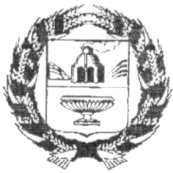 АДМИНИСТРАЦИЯ ЗАРИНСКОГО РАЙОНААЛТАЙСКОГО КРАЯП О С Т А Н О В Л Е Н И Е12.10.2017                                                                                                        № 788г. ЗаринскВ целях обучения неработающего населения в области гражданской обороны и защиты от чрезвычайных ситуаций руководствуясь Федеральными законами от 12.02.1998 № 28-ФЗ «О гражданской обороне» и от 21.12.1994 № 68-ФЗ «О защите населения и территорий от чрезвычайных ситуаций природного и техногенного характера», постановлениями Правительства Российской Федерации от 02.11.2000 № 841 «Об утверждении Положения об организации обучения населения в области гражданской обороны» и от 04.09.2003 № 547 «О подготовке населения в области защиты от чрезвычайных ситуаций природного и техногенного характера», приказами МЧС России от 01.03.2004 № 97 ДСП «Об утверждении Инструкции по проверке и оценке состояния гражданской обороны» и от 03.03.2005 № 125 «Об утверждении Инструкции по проверке и оценке состояния функциональных и территориальных подсистем единой государственной системы предупреждения и ликвидации чрезвычайных ситуаций» Администрация Заринского районаП О С Т А Н О В Л Я Е Т:1. Утвердить Положение о передвижном учебно-консультационном пункте при Администрации Заринского района.2. Контроль за исполнением настоящего постановления возложить на Ильичева В.Е., начальника отдела по делам ГО ЧС и мобилизационной работе Администрации района. Глава Администрации района 				                 В.Ш. АзгалдянУТВЕРЖДЕНОпостановлением Администрации района от 12.10.2017 № 788Положение о передвижном учебно-консультационном пункте при Администрации Заринского районаПоложение о передвижном учебно-консультационном пункте по гражданской обороне и чрезвычайным ситуациям муниципального образования Заринский район Алтайского края определяет ответственность должностных лиц за подготовку населения, не занятого в сферах производства и обслуживания (далее - неработающее население), создание и организацию работы передвижного учебно-консультационного пункта по гражданской обороне и чрезвычайным ситуациям и дает рекомендации по его оборудованию и оснащению.Положение о передвижном учебно-консультационном пункте по гражданской обороне и чрезвычайным ситуациям разрабатывается Администрацией Заринского района и утверждается главой Администрации района.1. Общие положенияПередвижной учебно-консультационный пункт по гражданской обороне и чрезвычайным ситуациям (далее - передвижной УКП по ГОЧС) предназначен для обучения неработающего населения в области гражданской обороны и защиты от чрезвычайных ситуаций.Главная цель создания передвижного УКП по ГОЧС - обеспечение необходимых условий для подготовки неработающего населения по вопросам гражданской обороны и защиты от чрезвычайных ситуаций (далее - ГОЧС) по месту жительства.Положение о передвижном учебно-консультационном пункте по гражданской обороне (далее - Положение) разработано в соответствии с Федеральными законами от 12.02.1998 № 28-ФЗ «О гражданской обороне» и от 21.12.1994 № 68-ФЗ «О защите населения и территорий от чрезвычайных ситуаций природного и техногенного характера», постановлениями Правительства Российской Федерации от 02.11.2000 № 841 «Об утверждении Положения об организации обучения населения в области гражданской обороны» и от 04.09.2003 № 547 «О подготовке населения в области защиты от чрезвычайных ситуаций природного и техногенного характера», приказами МЧС России от 01.03.2004 № 97 ДСП «Об утверждении Инструкции по проверке и оценке состояния гражданской обороны» и от 03.03.2005 № 125 «Об утверждении Инструкции по проверке и оценке состояния функциональных и территориальных подсистем единой государственной системы предупреждения и ликвидации чрезвычайных ситуаций».2. Основные задачи передвижного УКП по ГОЧСОсновными задачами передвижного УКП по ГОЧС являются:- организация обучения неработающего населения методами: проведения занятий, посещения периодических мероприятий, проводимых по тематике гражданской обороны и защиты от чрезвычайных ситуаций (беседы, лекции, консультации); чтением памяток, листовок и пособий по тематике гражданской обороны и защиты от чрезвычайных ситуаций;- выработка практических навыков действий в условиях чрезвычайных ситуаций мирного и военного времени;- повышение уровня морально-психологического состояния населения в условиях угрозы и возникновения чрезвычайных ситуаций, а также при ликвидации их последствий;- пропаганда знаний в области ГОЧС, важности и необходимости всех мероприятий ГОЧС в современных условиях.Методическое руководство по организации обучения осуществляет отдел по делам ГО ЧС и мобилизационной работе Администрации района. 3. Создание и организационная структура передвижного УКП по ГОЧСПередвижной УКП по ГОЧС создается при Администрации района. Место по проведению занятий с неработающим населением на территории населенных пунктов Заринского района согласовывается с главами администраций сельсоветов.Организационно-штатная структура передвижного УКП по ГОЧС:- начальник передвижного УКП по ГОЧС - начальник отдела по делам ГО ЧС и мобилизационной работе Администрации района;- консультант - специалист 1 категории отдела по делам ГО ЧС и мобилизационной работе Администрации района.4. Организация работы передвижного УКП по ГОЧСРуководит работой передвижного УКП по ГОЧС и организует обучение начальник УКП по ГОЧС. Он обязан: ежемесячно проводить инструкторско-методическое занятие с консультантом (инструктором), оповещать население о месте и времени проведения занятий (мероприятий), информировать администрации сельсоветов об обучении населения.5. Обучение неработающего населенияОбучение населения необходимо осуществлять путем проведения бесед, лекций, консультаций, распространения и чтения памяток, листовок, пособий по тематике гражданской обороны и защиты от чрезвычайных ситуаций, участия в учениях и тренировках по гражданской обороне и защите от чрезвычайных ситуаций.Основное внимание при обучении неработающего населения обращать на морально-психологическую подготовку, умелые действия в чрезвычайных ситуациях, характерных для мест его проживания, воспитывать у него чувство высокой ответственности за свою подготовку и подготовку своей семьи к защите от чрезвычайных ситуаций природного и техногенного характера и от опасностей, возникающих в ходе военных действий или вследствие этих действий.Обучение неработающего населения осуществлять по возможности круглогодично.С подавляющим большинством неработающего населения основными формами обучения являются:- беседы, лекции, викторины;- консультации;- игры, дискуссии;- встречи с участниками ликвидации последствий чрезвычайных ситуаций, руководящим составом и ветеранами гражданской обороны.Кроме того, может применяться метод самостоятельной работы по изучению учебно-методической литературы.Для проведения бесед, лекций и консультаций привлекать консультантов из числа специалистов гражданской обороны, прошедших подготовку в специальных учебных заведениях. По медицинским темам и по вопросам психологической подготовки беседы и лекции должны проводить работники органов здравоохранения (по согласованию). Для отработки наиболее сложных тем, проведения практических занятий, тренировок привлекать вышестоящих штатных работников органов управления ГОЧС.Работа передвижного УКП по ГОЧС контролируется главой Администрации района.6. Оборудование и оснащениеУчебно-материальная база передвижного УКП по ГОЧС включает стенд, наглядные учебные пособия, учебно-методическую литературу и дидактические материалы.Применительно к тематике обучения для повышения наглядности и обеспечения самостоятельной работы обучаемых на передвижном УКП по ГОЧС необходимо иметь плакаты, схемы, слайды, законодательные и нормативные акты (выписки), в том числе Конституцию Российской Федерации с комментариями, подшивки журналов, памятки, рекомендации, учебно-методические пособия.Оснащение передвижного УКП по ГОЧС, содержание стендов должно быть простым в оформлении, доступным в понимании, убеждать людей в реальности защиты от поражений при возникновении чрезвычайных ситуаций, воспитывать высокие морально-психологические качества. Каждый посетивший передвижной УКП по ГОЧС должен получить конкретную исчерпывающую информацию о возможных чрезвычайных ситуациях в районе его проживания, местах укрытия и маршрутах следования к ним, порядке эвакуации.Вход в помещение передвижного УКП по ГОЧС оборудовать вывеской с распорядком работы УКП.7. Документация передвижного УКП по ГОЧСДокументация передвижного УКП по ГОЧС включает:- настоящее Положение;- распорядок работы передвижного учебно-консультационного пункта при Администрации района;- график выездов в населенные пункты Заринского района передвижного учебно-консультационного пункта при Администрации района;- журнал учета персональных посещений передвижного учебно-консультационного пункта при Администрации района;- журнал учета посещаемости мероприятий на передвижном учебно-консультационном пункте при Администрации района.Об утверждении Положения о передвижном учебно-консультационном пункте по ГОЧС при Администрации района 